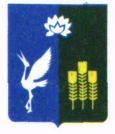 МУНИЦИПАЛЬНЫЙ КОМИТЕТЧкаловского сельского поселенияСпасского муниципального районаПриморского краяРЕШЕНИЕ  «19»  апреля  2017 года  	                  с. Чкаловское			                 № 85 Об обращении к Главе Спасского муниципального района о передачи в собственность администрации Чкаловского сельского поселения нежилого деревянного здания (мастерская),  находящегося по адресу: Приморский край, Спасский район, с.Чкаловское, пер.Первомайский,5  для строительства физкультурно-оздоровительного комплекса.	Руководствуясь Федеральным законом от 06 октября 2003 года №131-ФЗ «Об общих принципах организации местного самоуправления в Российской Федерации»,  Уставом Чкаловского сельского поселения, на основании рекомендации Общественного совета Чкаловского сельского поселения, муниципальный комитет Чкаловского сельского поселенияРЕШИЛ:1. Обратиться   к Главе Спасского муниципального района передать   в собственность администрации Чкаловского сельского поселения имущество находящегося в казне Спасского муниципального района, нежилое деревянное здание (мастерская)  по адресу: Приморский край, Спасский район, с.Чкаловское, пер.Первомайский,5   для дальнейшего строительства вместо  него физкультурно-оздоровительного комплекса для жителей Чкаловского сельского поселения.2. Решение вступает в силу с момента его подписания.3. Контроль за исполнением решения оставляю за собой.Глава Чкаловского сельского поселения                                     _________ В.С. Ию